MOJ ŠPORTNI DANMoj športni dan je potekal kot običajen pohod na hrib. Najprej smo vstali, pozajtrkovali in se pripravili na pohod. Nato smo se z avtom odpeljali na Lehe in od tam nadaljevali peš približno ob 10.00 uri. Odpravili smo se na Porezen.Pohod se mi je zdel zelo zanimiv in zabaven, saj smo na hrib odšli vsi člani družine. Na vrhu Porezna pa je tako pihalo, da nas je skoraj odpihnilo. Klara Močnik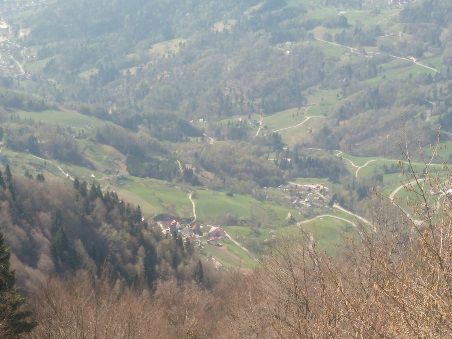 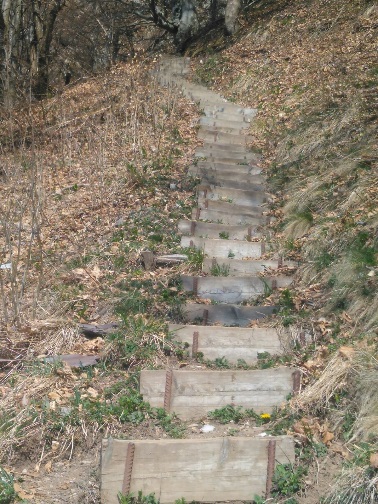 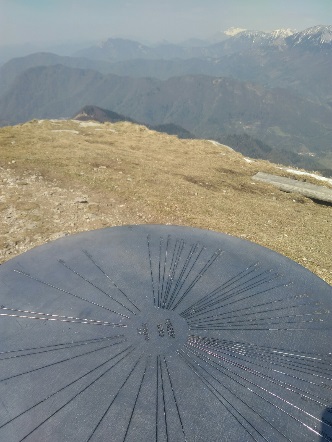 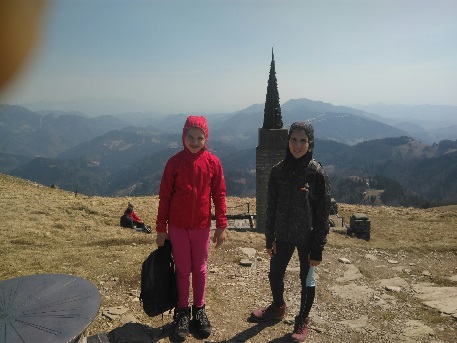 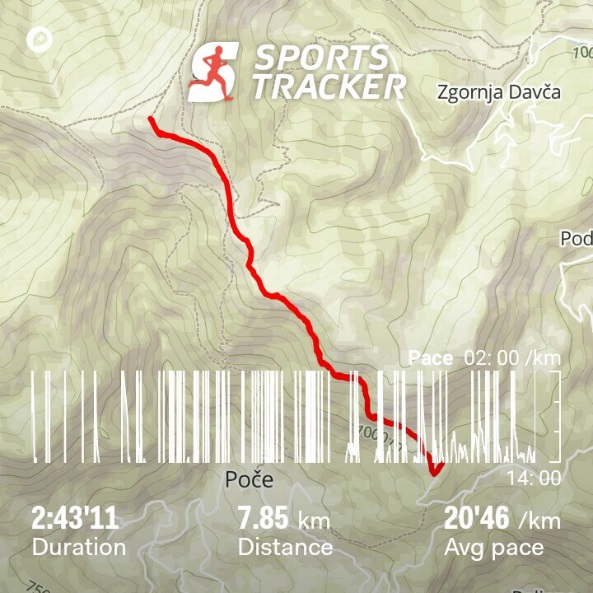 